Type here the full title of your abstract, in Times New Roman 14 Bold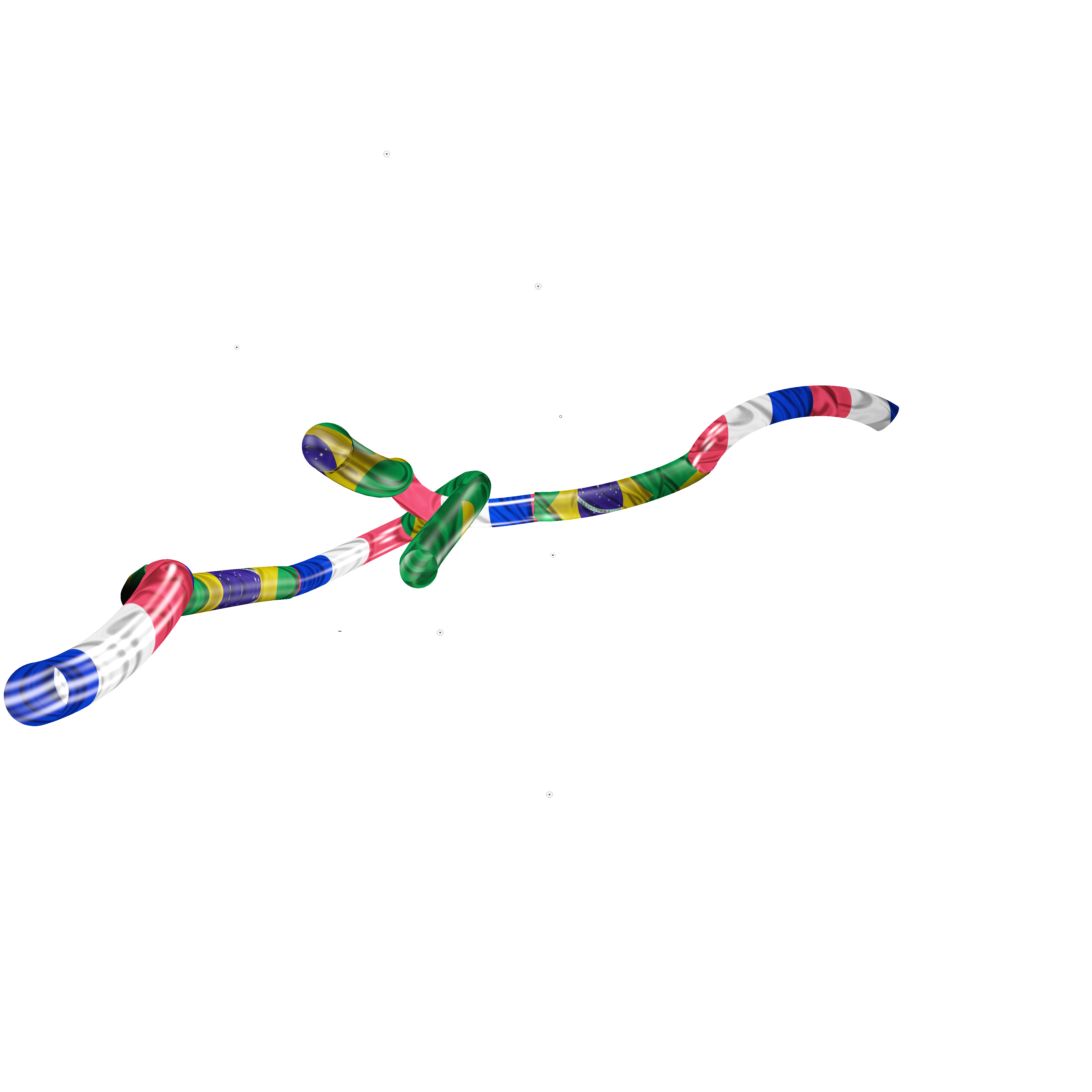 E. Minattia and R. BorsalibaChemistry Department, Federal University of Santa Catarina, Florianopolis,Brazil
bCERMAV, University Grenoble Alpes, Grenoble FranceThe abstract has to report on the background of the presented research, the motivations and the obtained results. The selection for the young scientist lectures will be carried out on the basis of the submitted abstracts.Abstracts should contain text, figures and/or tables. The Figure 1 has a legend in italic. References should appear at the bottom of the page.1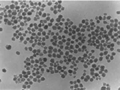 Figure 1. This figure illustrates something and this is its legend.Abstract has to comply with the present template and with the following requirements:Page setup: A4 (297 mm x 210 mm). Left, right, bottom and top margin 20mm. The abstract must have only one page.Font type: Times New Roman.No colours.Title: 12 point bold, centred.Authors: 10 point normal, centred.Author affiliation(s): 8 point italic centred; e-mail address for presenting author as a footnote.Main text: 10 point normal justified; no indenting of paragraphs; one blank line between paragraphs.Figure: placed within text, centred. Format according to template. Figure captions: 8 point italic. Format according to template.One blank line at the end of the main text (10 point);References heading: 9 point bold, left justified;References: 9 point normal, left justified; for style see example.Abstracts should be submitted electronically through the meeting website:http://www.fbpol.netInstructions:Save the file as: your_full_name_underlined_abstract1.doc or your_full_name_underlined_abstract2.doc (it´s very important that you do not leave any blank space nor use capital letters in the file name; you may use underscore to separate words). Go to the website and follow the instructions. Please, respect the font type, size and margins of this template, otherwise your abstract will be returned. Figure 2. This figure illustrates something and this is its legend.To submit the abstract, go to fbpol.net website and follow the instructions: you will have to create and access an account as AUTHOR to our conference webserver and start submission process. Your registration to the meeting entitles you to submit up to two abstracts. All the authors’ names must be manually entered during abstract submission process. Before submitting, make sure all your partners agree with the submission of your work to our meeting. In case of any doubt, please do not hesitate in asking us for help at info@fbpol.net